 
Triana 
Tu frialda 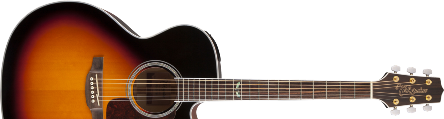 (CEGUILLA EN TRASTE 3)Intro:     LAm  MIm  |  LAm  MIm  |  SI7  MImEstrofa 1:                                LAm     Cada noche mi vida es para ti.                                     MIm      Como un juego cualquiera y nada más.                         SI7            MIm     Porque me atormenta en el alma, tu frialdad.Estrofa 2:                                      LAm     Yo quisiera saber si tu alma es igual.                         MIm       A la de cualquier mujer.                         SI7            MIm     Porque me atormenta en el alma, tu frialdad.Estribillo:             LAm                  FA     Y sueño     con gran pasión.              MIm          SI7     Que vive     para mí.                       MIm      Como yo vivo niña por ti.Intro:    LAm               MIm       NANARA NANA   EH EH EH     LAm              MIm   SI7   MIm     NANANA NANA  EH EH EHEstrofa 1:                                LAm     Cada noche mi vida es para ti.                                     MIm      Como un juego cualquiera y nada más.                         SI7            MIm     Porque me atormenta en el alma, tu frialdad.Estrofa 2:                                      LAm     Yo quisiera saber si tu alma es igual.                         MIm       A la de cualquier mujer.                         SI7            MIm     Porque me atormenta en el alma, tu frialdad.Estribillo:             LAm                  FA     Y sueño     con gran pasion.              MIm          SI7     Que vive     para mí.                       MIm      Como yo vivo niña por ti.Fin:    LAm              MIm   (varias veces)     NANARA NANA  EH EH EH           LAm              MIm   SI7 MIm     NANANA NANA  EH EH EH   